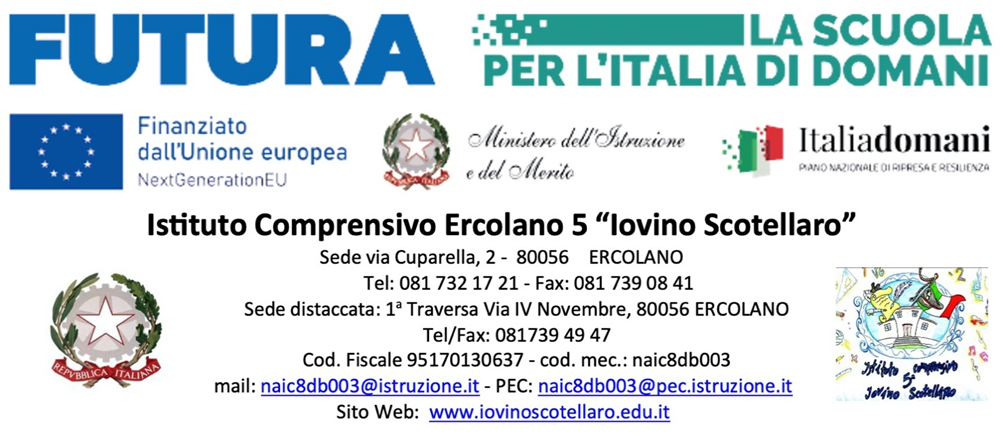 Ai genitori dell’alunno ……................………………………...…………..AL DIRIGENTE SCOLASTICOIC IOVINO SCOTELLAROOGGETTO: Autorizzazione a partecipare al progetto “Classi Aperte nell’ambito dell’educazione alla legalità e all’integrazione” a.s. 2023_24Il/La sottoscritto/a_______________________________________________________________________________                                                     nato/a a ____________________________________________________________ il __________________________                                             in qualità di genitore dell’alunno/a _____________________________________________________ frequentante la classe _____________________ di questa Istituzione Scolastica A.S. 2023/2024, Autorizza Il /La  proprio /a figlio /a a partecipare al progetto “classi aperte”, tenuto in orario curriculare dai docenti della scuola presso la sede Cuparella, 3 secondo il seguente calendario:     DATA                                                                                                               DALLE ORE ….. ALLE ORE06/02/2024                                                                                                                        08.00-14.0005/03/2024                                                                                                                        08.00-14.0026/03/2024                                                                                                                        08.00-14.0023/04/2024                                                                                                                        08.00-14.0014/05/2024                                                                                                                        08.00-14.00 Il progetto prevede percorsi di educazione alla legalità, alla cittadinanza attiva e all’integrazione, in modo da sviluppare ed avviare negli studenti la conoscenza e la funzione delle regole nella vita sociale. I sottoscritti genitori AUTORIZZANO altresì il/la proprio/a figlio/a  a raggiungere la scuola e a tornare a casa AUTONOMAMENTE al termine dell’orario delle lezioni, una volta terminato l’orario previsto per l’attuazione del progetto organizzato dalla scuola in orario curriculare e per il quale abbiamo dato autorizzazione alla partecipazione,IMPEGNANDOSIA prelevare personalmente il minore nel caso insorgano ragioni di sicurezza e/o di salute;A ricordare costantemente al minore la necessità di corretti comportamenti e atteggiamenti e il rispetto del codice della strada Ercolano, ___________________________                                            Firma_______________________________